COUNTRY: United Kingdom.

TOPIC: Improving Accessibility and the Inclusion of Persons with               Disabilities in Urban Areas.

DELEGATE: N.S.Janani from Adarsh Vidya Kendra.

The United Kingdom is a constitutional monarchy in which the reigning monarch does not make any open political decisions. All political decisions are taken by the government and Parliament. So totally Urban areas represent an estimated 8% of the total UK land area. And also, according to the UN data, the population of UK 2020 is estimated at 67,886,011 people at mid-year. It is equivalent to 0.87% of the total world population. Here Almost 22% of the population are differently abled.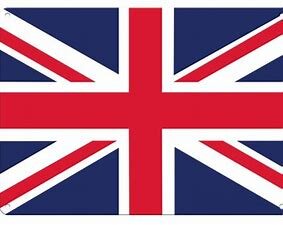 CAUSE:Honorable Head Table, as a Delegate of the United Kingdom under the committee of CPD, I am concerned about the opportunities given to the specialized people. They too deserve equal rights and treated commonly. With the help of Current technologies, they can achieve their dreams without facing difficulties. It may also increase the country’s GDP and increase the literacy rate. Specialized people were afraid to face the world and stayed indoor back then. But these days they are ready to face the challenges and the nature of their life. But unfortunately, they are not getting enough opportunities and accessibilities.CURRENT POLICY:All Public Buildings in UK must have wheel chair access. Owners of existing building can be fined and legal action can be taken against them if they fail to make the necessary changes to their structures.  And also, the DDA (Disability Discrimination Act) works to protect people with disabilities from discrimination.PROBLEM: There are so many policies to help and prevent differently abled people from discriminations and inequal plays. But they are still getting bullied and considered as a weaker being! Students are forced to hurt themselves due to these kinds of problems.SOLUTION: To stop this happenings, we should let the people see that they are not disabled they are just differently abled. And giving them eqal access to competiotons and jobs might also bring a change in the society.Many actions can be taken to move forward in solving this issue with the help of UN conference.